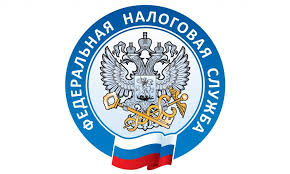 Жителям Приморья предъявлено обвинение за незаконную регистрацию в качестве ИПСовместными действиями Управления Федеральной налоговой службы России по Приморскому краю, Управления экономической безопасности и противодействия коррупции УМВД России по Приморскому краю и Следственного управления УМВД России по Приморскому краю раскрыты тяжкие экономические преступления и предъявлено обвинение трём молодым предпринимателям в возрасте до 30 лет.Так, не имея намерения и финансовой возможности заниматься индивидуальной предпринимательской деятельностью, за обещанное денежное вознаграждение приморцы согласились стать индивидуальными предпринимателями. А в дальнейшем, находясь возле здания регистрирующего органа, будущие предприниматели получили от неустановленных лиц заранее распечатанное заявление о государственной регистрации физического лица в качестве индивидуального предпринимателя, уведомление о переходе на упрощенную систему налогообложения, мобильный телефон с установленной в нём сим-картой, фрагмент листа бумаги с указанным абонентским номером и адрес электронной почты, находящиеся в пользовании третьего лица. Пройдя в сопровождении «доброжелателей» этап государственной регистрации в качестве индивидуального предпринимателя, им открыли банковские счета и оформили удаленное банковское обслуживание.Жители региона, тем самым, оказались втянуты в схему использования посторонними лицами их банковских счетов для формирования ложного товаро-денежного оборота в целях ухода от налогообложения и «обналичивания» денежных средств, полученных незаконным путем. В итоге, одна из обвиняемых стала «владелицей» салона красоты, торгующего арматурой и стройматериалами на миллионы рублей.Следственным управлением совместно с УЭБиПК УМВД России по Приморскому краю сформирована исчерпывающая доказательная база по всем действиям обвиняемых. Материалы по уголовному делу по ч. 1 ст. 187 Уголовного кодекса Российской Федерации, направлено в суд для рассмотрения по существу.